Паспорт инновационного проектаПредставляя материалы на конкурс, гарантируем, что авторы инновационного проекта:- согласны с условиями участия в данном конкурсе;- не претендуют на конфиденциальность представленных в заявке материалов и допускают редакторскую правку перед публикацией материалов;- принимают на себя обязательства, что представленная в заявке информация не нарушает прав интеллектуальной собственности третьих лиц.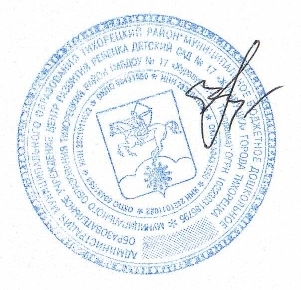 Директор																	Т.С. Пчелина15.09. 20211Наименование инновационного проекта«Бережливые технологии в организации рекреационных пространств дошкольной образовательной организации»2Авторы представляемого опытаПчелина Татьяна Сергеевна, директор МБДОУ № 17 «Журавушка» г. Тихорецка,Матвеева Татьяна Евгеньевна, заместитель директора по УВР МБДОУ № 17 «Журавушка» 
г. Тихорецка, Булаева Анна Владимировна, старший воспитатель МБДОУ № 17 «Журавушка» г. Тихорецка.3Научный руководитель (если есть). Научная степень, звание-4Цели внедрения инновационного проектаРазработка модели дошкольного образования, основанной на использовании бережливых технологий в организованном рекреационном пространстве дошкольного учреждения, обеспечивающем комфортную среду для творческой самореализации детей, родителей и педагогов.5Задачи внедрения инновационного проекта1.Исследование проектного направления (изучение нормативно-правовых, методических и материально-технических ресурсов).2. Создание условий  в рекреационных помещениях для реализации инновационного проекта.3. Разработка модели дошкольного образования, основанной на использовании бережливых технологий в организованном рекреационном пространстве дошкольного учреждения, обеспечивающего комфортную среду для творческой самореализации детей, родителей и педагогов.4.Организация сетевого взаимодействия.6Основная идея предлагаемого инновационного проектаОбъединение на практике внедрения бережливых технологий в организацию дошкольного образования и максимального использования пространств детского сада участниками образовательных отношений с целью создания комфортных условий для активизации творческих возможностей педагогов, детей и родителей.7Нормативно-правовое обеспечение инновационного проекта1. Конституция Российской Федерации. 2.Федеральный закон от 29.12.2012 № 273-ФЗ «Об образовании в Российской Федерации». 3.Приказ Министерства образования и науки РФ от 17.10.2013 № 1155 «Об утверждении федерального государственного образовательного стандарта дошкольного образования».4.Письмо Минобрнауки России 28.02.2014 № 08-249 «Комментарии к ФГОС дошкольного образования». 5.Федеральный закон от 02.07.2013 № 185 «О внесении изменений в отдельные законодательные акты Российской Федерации в связи с принятием Федерального закона «Об образовании в Российской Федерации».6.Семейный кодекс Российской Федерации. 7. Конвенция о правах ребенка (принята 05.12.1989 Генеральной ассамблеей ООН).8. Национальный проект «Образование», утвержденный президиумом Совета при Президенте Российской Федерации по стратегическому развитию и национальным проектам (протокол от 24.12.2018  № 16).9. Стратегия развития воспитания в Российской Федерации на период до 2025 года, утвержденная распоряжением Правительства Российской Федерации от 29.05.2015  № 996-р.10. Национальный проект «Производительность труда и поддержка занятости», утвержденный президиумом Совета при Президенте Российской Федерации по стратегическому развитию и национальным проектам (протокол от 24.12.2018  № 16).11. Государственная программа Краснодарского края «Развитие образования», утвержденная постановлением главы администрации (губернатора) Краснодарского краяот 05.10.2015 № 939 (с изм. на 10.06.2021).12. Постановление Главного государственного санитарного врача РФ от 15.05.2013 «Об утверждении СанПиН требования к устройству, содержанию и организации режима работы дошкольных образовательных организаций».13. Региональный проект «Бережливая Кубань»14.Устав муниципального бюджетного дошкольного учреждения центра развития ребенка детского сада № 17 «Журавушка» города Тихорецка муниципального образования Тихорецкий район. 15.Основная образовательная программа дошкольного образования муниципального бюджетного дошкольного образовательного учреждения центра развития ребенка детского сада № 17 «Журавушка» города Тихорецка муниципального образования Тихорецкий район.8Обоснование его значимости для развития системы образования Краснодарского краяЗначимость проекта для развития системы образования Краснодарского края обусловлена одним из требований к развивающей предметно-пространственной среде в соответствии с ФГОС ДО «Развивающая предметно-пространственная среда обеспечивает максимальную реализацию образовательного потенциала пространства Организации». Это требование ФГОС ДО в полной мере может быть реализовано в условиях нашего детского сада через использование бережливых технологий и формирование организованного рекреационного пространства, а также послужить примером организации развивающей предметно-пространственной среды другим детским садам типовой постройки.9Новизна (инновационность)Новизна (инновационность) определяется следующими основными моментами:- создание в детском саду открытых информационно-насыщенных центров активности в рекреационных пространствах как для использования педагогами детского сада в реализации образовательной деятельности с детьми дошкольного возраста, так и для совместного взаимодействия родителей с детьми;- все рекреационные пространства несут в себе функциональные возможности, помимо эстетических;- разработка практического материала с методическими рекомендациями позволит расширить возможности педагогов в практической деятельности с детьми. 10Практическая значимостьВыстроенная модель дошкольного образования, основанная на использовании бережливых технологий в организованном рекреационном пространстве дошкольного учреждения, обеспечивающем комфортную среду для творческой самореализации детей, родителей и педагогов, может быть успешно реализована не только в образовательных учреждениях Тихорецкого района, но и в Краснодарском крае, позволит повысить конкурентоспособность дошкольных образовательных учреждений Краснодарского края, обеспечит разностороннее развитие детей, привлечение родителей в образовательный процесс.Результаты проекта могут быть использованы для организации семинаров, круглых столов, конференций, курсов повышения квалификации воспитателей, а также для распространения опыта в дошкольных образовательных организациях, для разработки программ повышения квалификации старших воспитателей, заместителей заведующих (директоров) по учебно-воспитательной работе дошкольных образовательных организаций, педагогических работников ДОО.11Механизм реализации инновации11.11 этап: Подготовительный11.1.1СрокиЯнварь 2022 г.– август 2022 г.11.1.2Задачи- изучение нормативно-правовых, методических ресурсов по теме проекта;- изучение готовности участников образовательного процесса к инновационной деятельности;- анализ готовности коллективов участников сетевого взаимодействия к инновационной деятельности;-изучение материально-технических ресурсов рекреационных пространств ДОУ;- разработка методических рекомендаций по организации рекреационных пространств в дошкольных образовательных организациях с учетом бережливых технологий;- разработка системы условных обозначений по организации деятельности в рекреационных пространствах.11.1.3Полученный результат-методические рекомендации по организации рекреационных пространств в дошкольных образовательных организациях с учетом бережливых технологий;- система условных обозначений для самостоятельной работы ребенка и для совместной работы ребенка со взрослым (родителем, педагогами) в рекреационных пространствах дошкольной образовательной организации.11.22 этап: Основной11.2.1Срокисентябрь 2022 г. – август 2023 г.11.2.2Задачи-повышение педагогической компетентности педагогов, способствующей успешной реализации проекта;- обогащение предметно-развивающей среды рекреационного пространства в образовательном учреждении оборудованием и инвентарем для создания комфортной среды для творческой самореализации детей, педагогов и родителей;- разработка методических материалов и рекомендаций, используемых при  организации образовательной деятельности в рекреационных пространствах дошкольного образовательного учреждения с учетом бережливых технологий, обеспечивающих комфортную среду для творческой самореализации детей, родителей и педагогов;- распространение продуктов инновационной деятельности в условиях сетевого взаимодействия;- разработка  диагностического инструментария для контроля результатов инновационной деятельности и оценки качества проекта11.2.3Полученный результат-методическая разработка «Цикл бесед с детьми дошкольного возраста «Дорога безопасности»; - методическое пособие «Дорожная азбука»;- методическая разработка «Развитие эстетического вкуса у детей старшего дошкольного возраста (6-7 лет) через ознакомление с произведениями изобразительного искусства» к разделу основной образовательной программы ДО «Художественно-эстетическое развитие»;- методическая разработка «Рекреационные пространства в реализации задач образовательной области «Художественно-эстетическое развитие»;- методические рекомендации по организации деятельности с участниками образовательных отношений в центрах активности рекреационных пространств ДОУ;- карты-схемы для совместной деятельности детей и родителей «Творим вместе» в центре активности рекреационного пространства «Безопасная дорога», «Кубанский быт», «Картинная галерея», «Чудесный городок»;- карты-схемы для самостоятельной деятельности детей «Я сам!» в центре активности рекреационного пространства «Безопасная дорога», «Кубанский быт», «Картинная галерея», «Чудесный городок»;- диагностический инструментарий для контроля результатов инновационной деятельности по теме проекта.11.33 этап: Заключительный11.3.1Срокисентябрь 2023 г. – май 2024 г.11.3.2Задачи- апробация методических материалов, используемых при создании развивающей среды в рекреационных пространствах дошкольного образовательного учреждения с учетом бережливых технологий, обеспечивающих комфортную среду для творческой самореализации детей, родителей и педагогов;- разработка модели дошкольного образования, основанной на использовании бережливых технологий в организованном рекреационном пространстве дошкольного учреждения, обеспечивающем комфортную среду для творческой самореализации детей, родителей и педагогов;- разработка методических рекомендаций по внедрению в практику модели дошкольного образования, основанной на использовании бережливых технологий в организованном рекреационном пространстве дошкольного учреждения, обеспечивающем комфортную среду для творческой самореализации детей, родителей и педагогов;- распространение продуктов инновационной деятельности в условиях сетевого взаимодействия.11.3.3Конечный результат- модель взаимодействия всех участников образовательного процесса, основанная на использовании бережливых технологий в организованном рекреационном пространстве дошкольного учреждения, обеспечивающем комфортную среду для творческой самореализации детей, родителей и педагогов;- методические рекомендации по внедрению в практику модели дошкольного образования, основанной на использовании бережливых технологий в организованном рекреационном пространстве дошкольного учреждения, обеспечивающем комфортную среду для творческой самореализации детей, родителей и педагогов;- круглый стол с участниками сетевого взаимодействия по итогам реализации инновационного проекта;- информация о совместных мероприятиях в рамках инновационного проекта на сайте ДОУ и сайтах организаций сетевого взаимодействия.12Перспективы развития инновацииРеализация, опытно-экспериментальная апробация модели дошкольного образования, основанной на использовании бережливых технологий в организованном рекреационном пространстве дошкольного учреждения, обеспечивающем комфортную среду для творческой самореализации детей, родителей и педагогов, которая позволит предоставлять качественные образовательные услуги в дошкольных образовательных учреждениях Краснодарского края согласно ФГОС ДО. 13Предложения по распространению и внедрению инновационного проекта в практику образовательных организаций края- размещение методических материалов по теме проекта на официальном сайте МБДОУ № 17 «Журавушка» г. Тихорецка в разделе «Инновационная деятельность» и странице Инстаграм МБДОУ № 17 «Журавушка» г. Тихорецка;- представление образовательного продукта и трансляция инновационной деятельности на открытых площадках (конференции, семинары, средства массовой информации);-расширение диапазона сетевого взаимодействия по теме инновационного проекта.14Перечень научных и (или) учебно-методических разработок по теме инновационной деятельности- методическое пособие по теме «Беседы с дошкольниками о малой Родине»для детей старшего дошкольного возраста к части, формируемой участниками образовательных отношений (региональный компонент) раздела основной образовательной программы дошкольного образования «Познавательное развитие» (2020 г.);- методическая разработка на тему «Приобщение детей старшего дошкольного возраста (5-6 лет) к красоте через ознакомление с произведениями изобразительного искусства» к разделу основной образовательной программы ДО «Художественно-эстетическое развитие» (2020 г.);- методическое пособие по теме «Использование в коррекционной работе педагога-психолога рекреационных пространств ДОУ с учетом бережливых технологий» (2021 г.).15Статус инновационной площадкинет16Ресурсное обеспечение инновации:16.1МатериальноеСпециальным образом организована развивающая предметно-пространственная среда в рекреациях ДОО:центры активности детей, педагогов и родителей («Безопасная дорога», «Кубанский быт», «Картинная галерея», «Чудесный городок»), которые способствуют созданию комфортной среды в учреждении и побуждают к творческой самореализации детей, родителей и педагогов.Также имеется возможность использования материально-технических ресурсов социальных партнеров.16.2ИнтеллектуальноеАдминистративный и педагогический коллектив МБДОУ № 17 «Журавушка» г.Тихорецка: директор, заместитель директора по учебно-воспитательной работе, старший воспитатель, 2 музыкальных руководителя, 4 учителя-логопеда, 2 учителя-дефектолога, 3 педагога-психолога,23 воспитателя (из педагогов 13 человек имеют высшую квалификационную категорию, 8 человек – первую квалификационную категорию).16.3ВременноеРеализация проекта рассчитана на 3 года: 2022 г. – 2024 г.